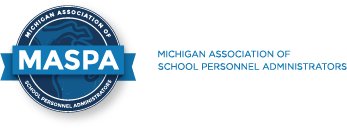 Michigan Association of School Personnel Administrators (MASPA)2018 MINORITY TEACHER EDUCATION SCHOLARSHIP EDUCATION PROGRAMHigh school seniors who are members of a minority ethnic group and who plan to earn a degree in TEACHING may apply for consideration of this scholarship award. This is a $1,000 initial award that is paid to your college or university account when proof of enrollment in a teacher education university is received.  Applicants are selected solely on high school academic achievement, ACT/SAT scores, a personal essay, and letters of recommendation. Eligibility:Applicants must be from a district that is a current MASPA memberMust have at least a 2.8 high school cumulative GPA or higher.Must be admitted to a teacher training program at a college or universityMust be a member of one of the federal ethnic classifications listed on the application formApplication must be completed in full and emailed no later than May 16, 2018 to be considered.   Application Procedure:Applicants must submit the following: 1.  A completed application form. 2.  Submit a personal essay (see specifics below) which is written by you alone.3.  Provide copies of the most recent grade report showing cumulative GPA.4.  Provide a copy of ACT/SAT results. 5.  Submit with the application two letters of recommendation (i.e. teacher, principal, counselor, etc). They may be submitted by using the attached form or in a separate letter of recommendation.  Incomplete, late or applications from persons entering other fields of training will not be considered.  Applications are reviewed by the MASPA Board in mid-May with applicants notified shortly thereafter.  The completed packet must be emailed no later than May 16, 2018 to: Julia Gillespie, Board President, jgillesp@oaisd.orgPersonal Essay Content:Your personal essay weighs heavily on the Board’s decision. Include in the essay information about yourself and your educational and career goals.  Do not however, merely list activities and awards since these can be listed elsewhere on the application. Instead, help the selection committee understand who you are as a student and why you feel you will be a good teacher.  To accomplish this, it is advised that you write in the first person and communicate your experience and life skills that will make you a fine teacher.   This is your chance to convince the Board why they should invest in your teacher training and invest in you as a future educator. Michigan Association of School Personnel AdministratorsMINORITY TEACHER SCHOLARSHIP PROGRAMApplication FormName:________________________________ Telephone: _____________________________Home Address: _______________________________________________________________City:____________________  State: MI  ZIP: ________  Email: _________________________Current High School: ____________________________________Cell Phone #_____________Intended College: _____________________________________________________________Planned Area of Education to Pursue: Subject area: ________________Grade/Level: ________Please check the appropriate federal minority ethnic status:_____Black   _____Hispanic or Latino _____Native Hawaiian or other Pacific Islander      _____American Indian or Alaska Native _____Asian_____Other (specify) Current Grades and Cumulative GPA ________ (attach most recent grade report)ACT/SAT ________  (attach copy of test results)List major school and/or community activities (Include year(s) for that activity)________________________________________________________________________________________________________________________________________________________________________________________________________________________________________________________________________________________________________________List school awards and honors: (include year in which award was earned) ________________________________________________________________________________________________________________________________________________________________________________________________________________________________________________________________________________________________________________List work and volunteer experiences:  (Feel free to attach additional sheets as needed to report activities, awards, and honors)Your signature below certifies that the information provided is truthful and accurate and that your personal essay has been written by you alone. Signature:____________________________________ Date: ___________________________Michigan Association of School Personnel AdministratorsMinority Teacher Education Scholarship ProgramRecommendation FormApplicant: Please print your name on the space below and provide copies of this recommendation form to the persons who can best speak for your qualifications.  At least two recommendations must be submitted with your completed application.  _______________________, is applying for the MASPA Minority Teacher Education Scholarship Program.  This program is a scholarship of $1,000 awarded the first year to a minority student who intends and enrolls in a teacher-training program as a full time student.  This applicant has a cumulative GPA of 2.8 or higher.  Please respond on the above applicant based on your knowledge of his/her abilities (communication, leadership skills, etc.) OR YOU MAY WRITE A LETTER OF RECOMMENDATION.  If additional pages are needed, please include in Word or PDF format.   Signature of Person submitting a recommendation	 				Date____________________________________________________________________________Title (teacher, principal, counselor, etc.)NOTE: The above information will be handled in a confidential manner and will be used solely for the purpose of scholarship selection.  It must be submitted as part of the student’s application which must be emailed no later than May 16, 2018.  Thank you for your assistance.  